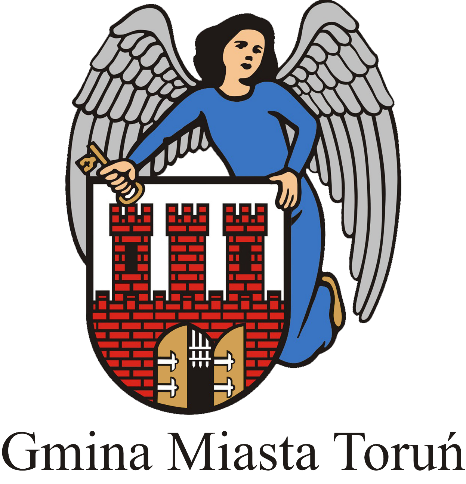 Zadanie „USUWANIE WYROBÓW ZAWIERAJĄCYCH AZBEST Z TERENU GMINY MIASTA TORUŃ”o wartości 37 574,49 złzostało zrealizowane w roku 2021przy wsparciu finansowymWFOŚiGW w Toruniu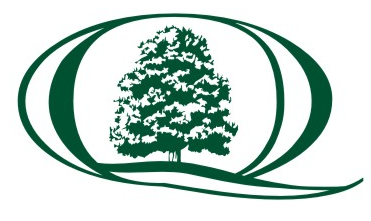 Wojewódzki Fundusz Ochrony Środowiskai Gospodarki Wodnejw ToruniuOPIS ZADANIA„Usuwanie wyrobów zawierających azbest z terenu Gminy Miasta Toruń w 2021 roku” Przy wsparciu finansowym Wojewódzkiego Funduszu Ochrony Środowiska i Gospodarki Wodnej w Toruniu, w roku 2021 zrealizowane jest zadanie polegające na demontażu, transporcie i unieszkodliwieniu wyrobów zawierających azbest z terenu Gminy Miasta Toruń.  W ramach zadania z terenu GMT w roku 2021 unieszkodliwiono 74,520 Mg wyrobów zawierających azbest z 33 nieruchomości. Łączny koszt zrealizowanego zadania wyniósł 37 574,49 zł, w tym 15 000,00 zł stanowiła dotacja z WFOŚiGW w Toruniu. 